Recueil de compétences numériquesNiveau 1&2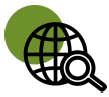 FORMATION & DONNÉESFORMATION & DONNÉESFORMATION & DONNÉESMener une recherche ou une veille d’information1Lire et repérer des informations sur un support numérique Effectuer une recherche simple en ligne en utilisant un moteur de recherche.Rechercher des informations sur un site à partir d’un questionnaire : Ascenseurs, Avancer et reculer d’une page, hyperlien, onglets, … Sur un thème donné, les élèves proposeront des mots clés qui seront discutés et testés sur un moteur de recherche (Qwant Junior)Mener une recherche ou une veille d’information2Reformuler sa requête en modifiant les mots-clés pour obtenir de meilleurs résultats Questionner la fiabilité et la pertinence des sourcesFormulation d’une requête sur un moteur de recherche en choisissant un ou des mots clésÀ partir d’une recherche sur un même sujet, confronter deux ou trois résultats de sources différentes (un organisme public, une encyclopédie collaborative, une page personnelle...)Gérer des données1Sauvegarder des fichiers dans l’ordinateur utilisé et les retrouver Enregistrer, Enregistrer sous, arborescence, sur poste, réseau, dossier partagé.Gérer des données2Sauvegarder des fichiers dans l'ordinateur utilisé, et dans un espace de stockage partagé et sécurisé, afin de pouvoir les réutiliserCréation d'un dossier partagé, sur un ENT, le réseau local ou un cloud (Educloud, Nextcloud).Traiter des données1Sélectionner et mettre en relation des informations issues de ressources numériquesEn réponse à une recherche, l’élève constitue un document contenant texte, images et liens.Traiter des données2Insérer, saisir, et trier des données dans un tableur pour les exploiterRelevé et saisie de données pour les exploiter : relevés
météorologiques, croissance des êtres vivants, pyramide des âges, populations ...( Calc de LibreOffice)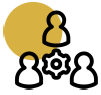 COMMUNICATION & COLLABORATIONCOMMUNICATION & COLLABORATIONCOMMUNICATION & COLLABORATIONInteragir1Comprendre que des contenus sur Internet peuvent être inappropriés et savoir réagirAdoption d’une conduite à tenir en cas d’accès à un contenu inapproprié (Vinz et Lou).Interagir2Utiliser un outil ou un service numérique pour communiquerConnaître et utiliser les règles de civilité lors des interactions en ligneEnvoi d'un message électronique avec un compte classe pour préparer un projet ou le faire vivre avec une autre classe, un artiste, un écrivain...(Mailo Junior) Explicitation de la loi et des règles à respecter envers les autres dans le cadre de la communication électronique et de la publication en ligne (propos injurieux, diffamatoires, atteinte à la vie privée ou toute autre forme d'atteinte)Partager et publier1Publier des contenus en ligneParticipation au blog de la classe (Toutemonannee.com).Partager et publier2Partager des contenus numériques en ligne en diffusion publique ou privée.Modifier les informations attachées à son profil dans un environnement numérique en fonction du contexte d'usage Savoir que certains contenus sont protégés par un droit d'auteur Identifier l'origine des informations et des contenus partagésUtilisation d'un réseau social adapté pour communiquer avec d'autres classes dans le cadre de projets spécifiquesPublication dans un blog de classe (vie de la classe, blog thématique, compte rendu de projet) en respectant les règles du droit d'auteur pour la publication des ressources produites et des ressourcesConnaissance de l'existence de droits liés à l'utilisation des documents (textes, images, sons, films...). Recherche des contenus faisant référence aux droits d'utilisationCollaborer1Utiliser un dispositif d’écriture collaborativeCollaborer dans un groupe pour réaliser un projet, journal de classe, exposé, recueil de poésies… (TTexte, Didapage 1 et 2, Book Creator).Collaborer2Utiliser un dispositif d'écriture collaborative adapté à un projet afin de partager des idées et de coproduire des contenusUtilisation des fonctions de communication de l'ENT de l'école ou de l’établissement Collaborer dans un groupe pour réaliser un projet, journal de classe, exposé, recueil de poésies… avec des plateformes de travail collaboratif et de partage de documents (Educloud, Nextcloud).S’insérer dans un monde numérique1Comprendre la nécessité de protéger la vie privée de chacunTravailler sur des situations relevant de la vie privée, ce que l’on peut divulguer ou non pour soi et pour autrui (Vinz et Lou).S’insérer dans un monde numérique2Utiliser des moyens simples pour protéger les données personnellesExploitation du visionnage de l'un des épisodes de la série "Vinz et Lou sur Internet" (Le chat et la souris, Un blog pour tout dire, Maîtres du jeu)Identification de conséquences de la divulgation de données personnelles et prise de conscience des moyens pour les protéger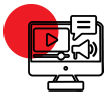 CRÉATION DE CONTENUCRÉATION DE CONTENUCRÉATION DE CONTENUDévelopper des documents à contenu majoritairement textuel1Utiliser les fonctions simples d’un traitement de texteMaitriser le clavier (Minuscules/Majuscules, caractères spéciaux et accents, signes de ponctuation, touche Entrée, touches Suppression, touche Tabulation, barre Espace, ….) ainsi que les fonctionnalités simples d’un traitement de texte (Polices et attributs, alignement de texte, mise en page, insertion d’image, copier/coller, correcteur orthographique, …) pour produire des textes courts.Développer des documents à contenu majoritairement textuel2Utiliser les fonctions simples d'une application pour produire des contenus majoritairement textuels associés à une image, un son ou une vidéoCréation d’un diaporama sur un sujet travaillé en classe (Powerpoint, Impress, Diaporama SoftChris, …)Développer des documents visuels et sonores1Produire ou numériser une image ou un sonPrise de photographies et de sons au cours d’activités et de sorties. La tablette sera à privilégier.Développer des documents visuels et sonores2Produire et enregistrer un document multimédiaCréation d'un livre numérique de classe associant photos, vidéos et voix enregistrées (Book Creator, Didapage).Réalisation d'un tutoriel vidéo pour expliciter la méthodologie de la réalisation d'un schéma, d'une construction géométrique.. (Open Broadcaster, ..)Adapter les documents à leur finalité1Utiliser des fonctions simples de mise en page d’un document pour répondre à un objectif de diffusionUtilisation des fonctions du traitement de texte pour mettre en valeur certains éléments du texte et améliorer sa lisibilitéAgencement des textes et des images pour faciliter la lisibilité d'une page (une lettre destinée à une autre classe, aux parents ; une leçon ou une chanson destinées à être plus facilement mémorisées ; un poème destiné à être illustré et exposé à un public...).Adapter les documents à leur finalité2Connaître et respecter les règles élémentaires du droit d'auteur, du droit à l'image et du droit à la protection des données personnellesDans une activité de production destinée à être diffusée contenant des images fixes, animées ou une bande son, aborder la question des droits d'auteur, des autorisations éventuelles à demanderProgrammer1Lire et construire un algorithme qui comprend des instructions simplesActivités débranchées : déplacements sur quadrillage, programmation de déplacement d'un objet dans un parcours, suivre une recette de cuisine...Manipulation d'un robot ; programmation de déplacements élémentaires (BeeBot, Thymio, …)Programmer2Réaliser un programme simpleObservation et programmation des déplacements d'un robot Réalisation d'un programme simple à l'aide d'un logiciel adapté (VPL, Blockly4Thymio )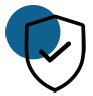 PROTECTION & SÉCURITÉPROTECTION & SÉCURITÉPROTECTION & SÉCURITÉSécuriser l'environnement numérique1Identifier les risques principaux qui menacent son environnement informatiqueConnaissance des risques principaux et des mesures de protection du matériel : perte de données suite à une défaillance matérielle ou humaine, attaque du système par un logiciel malveillant (Antivirus, Antispyware )Sécuriser l'environnement numérique2Choisir et appliquer des mesures simples de protection de son environnement informatiqueIdentification des situations à risque lors de l'usage d'un environnement informatique : système informatique non mis à jour, pièce jointe dans un mail, cheval de TroieProtéger les données personnelles et la vie privée1Identifier les données à caractère personnel et celles à ne pas partager Inventaire des données personnelles à ne pas communiquer sur Internet Prise de conscience de conséquences possibles de la divulgation d'informations personnellesProtéger les données personnelles et la vie privée2Connaître les règles attachées à la protection des données personnellesConnaître le concept de "traces" de navigationSavoir que les traces peuvent être vues, collectées ou analysées par d'autres personnesAprès une navigation, retrouver et analyser l'historique de navigation pour prendre conscience des traces laissées sur InternetListe des principales données collectées (identité, historique de navigation, localisation...)Protéger la santé, le bien-être et l’environnement1Comprendre que l’utilisation non réfléchie des technologies numériques peut avoir des impacts négatifs sur sa santé et son équilibre social et psychologiqueLister les conséquences possibles d'un usage excessif des écrans.Protéger la santé, le bien-être et l’environnement2Utiliser des moyens simples pour préserver sa santé en adaptant son espace de travail et en régulant ses pratiquesReconnaître les comportements et contenus qui relèvent du cyber-harcèlementÊtre conscient que l'utilisation des technologies numériques peut avoir un impact sur l'environnement pour adopter des comportements simples pour économiser de l'énergie et des ressourcesDéfinition des pratiques qui peuvent relever du cyber- harcèlement Recensement de quelques gestes quotidiens qui peuvent limiter la consommation d'énergie d'un ordinateur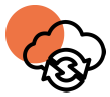 ENVIRONNEMENT NUMÉRIQUEENVIRONNEMENT NUMÉRIQUEENVIRONNEMENT NUMÉRIQUERésoudre des problèmes techniques1Savoir décrire l’architecture simple d’un ordinateur et de ses périphériques Connaitre les principaux éléments qui constituent un environnement numérique (écran, UC, souris, clavier, scanner, imprimante,…Résoudre des problèmes techniques2Résoudre des problèmes simples empêchant l'accès à un service numérique usuelPersonnalisation et mémorisation d'un mot de passe personnel permettant d'accéder à une ressource ou un service (ENT...).En demander la réinitialisation en cas de nécessitéÉvoluer dans un environnement numérique1Se connecter à un environnement numérique Utiliser les fonctionnalités élémentaires d’un environnement numériqueDe façon guidée, lors des activités quotidiennes, mise en marche d'une machine, identification sur un réseau, un service (ENT par exemple), retrouver un logiciel dans un espace de travail, retrouver un document dans l'espace de stockage. Une fois le travail terminé, mettre fin à son identification.Évoluer dans un environnement numérique2Retrouver des ressources et des contenus dans un environnement numériqueUtilisation en autonomie de l'ENT et de ses ressources Navigation dans une arborescence pour accéder à des dossiers et à des fichiers spécifiques stockés dans un espace partagé (ENT, service de stockage partagé...) pour poursuivre un travail entamé